Общероссийская общественная организация
«Российское общество сомнологов»
www.rossleep.ruФГБУ «Клинический санаторий «Барвиха» 
Управления делами Президента РФРеспубликанский центр медицины сна НМХ «МЕДСТАНДАРТ» (Башкортостан)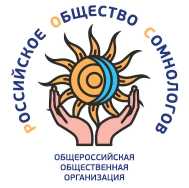 ШКОЛА-СЕМИНАР «МЕДИЦИНА СНА: НОВОЕ И АКТУАЛЬНОЕ»(г. Уфа, 22 апреля 2017 г., 9 академических часов)Школа-семинар предназначена для терапевтов, семейных врачей, неврологов, кардиологов, пульмонологов, врачей функциональной диагностики, эндокринологов, оториноларингологов, педиатров и других врачей, интересующихся вопросами медицины сна. Руководитель школы-семинара:  Бузунов Роман Вячеславович,
Президент РОС, заведующий Центром медицины сна ФГБУ "Клинический санаторий "Барвиха" УД Президента РФ, профессор кафедры медицинской реабилитации, спортивной медицины, лечебной физкультуры, курортологии и физиотерапии Центральной государственной медицинской академии, заслуженный врач РФ, д.м.н., тел. моб. (985) 763-33-31, 7633331@mail.ru, www.sleepnet.ru, www.buzunov.ru. Ответственный за подготовку от РОС: Мельников Александр Юзефович, ответственный секретарь РОС, заведующий отделением сомнологии ФГБУ «Научно-клинический центр оториноларингологии» ФМБА России, тел. моб. (903) 792-26-47, rossleep@yandex.ru. Руководитель оргкомитета в Уфе:  Байтимеров Азамат Рамзович, член Правления РОС, руководитель Республиканского центра медицины сна, к.м.н., тел. моб. (919) 143-07-16, ramza30@bk.ru.Дата и время проведения: 22 апреля 2017 г. с 9:00 до 17:30Место проведения:  г. Уфа, НМХ «МЕДСТАНДАРТ»Адрес и проезд: ул. Комсомольская, д. 133/1, ост. «Юношеская библиотека»Вход свободный, участие бесплатное.Школа-семинар проводится согласно плану основных организационных мероприятий Министерства здравоохранения РБ на 2017 г.Учебное мероприятие зарегистрировано на официальном сайте Минздрава  РФ в программе непрерывного медицинского образования по специальностям терапия, кардиология, неврология, пульмонология, семейная медицина и общеврачебная практика, оториноларингология. По окончании школы-семинара всем участникам будут выданы сертификаты и удостоверения о начислении кредитных единиц.ПРОГРАММА школы-семинара«МЕДИЦИНА СНА: НОВОЕ И АКТУАЛЬНОЕ»(г. Уфа, 22 апреля 2017 г.)Все участники школы-семинара получат бесплатно комплект учебно-методической литературы:Р.В. Бузунов «Курс на тишину. Как лечить храп и синдром обструктивного апноэ сна». Научно-популярная брошюра.Р.В. Бузунов «Компьютерная пульсоксиметрия в диагностике нарушений дыхания во сне». Методическое пособие.Р.В. Бузунов «Проведение СИПАП/БИПАП терапии в домашних условиях». Рекомендации для пациентов. Р.В. Бузунов «Как улучшить сон. Рекомендации для руководителей и бизнесменов». Научно-популярная брошюра.Р.В. Бузунов «Советы по здоровому сну». Научно-популярная брошюра.DVD диск с циклом мультимедийных лекций по нарушениям сна.ВремяМероприятиеДокладчик9:00-10:00Регистрация участников Работа медицинской выставки10:00-10:10Открытие. Приветствие участников. Краткая информация о целях и задачах Российского общества сомнологовР.В. Бузунов10:10-11:00Диагностика и лечение нарушений сна в терапевтической практике. Как лечить 89 болезней сна?Р.В. Бузунов11:00-11:20Республиканский центр нарушений сна. Перспективы развития сомнологии в Республике БашкортостанА.Р. Байтимеров11:20-12:00Циркадные нарушения сна (джетлаг, сменный график работы, «совы» и «жаворонки»)Р.В. Бузунов12:00-12:30Синдром беспокойных ног и синдром периодических движений конечностей во снеР.В. Бузунов12:30-13:15Кофе-брейк13:15-14:00Эпидемиология, патогенез, клиника и диагностика синдрома обструктивного апноэ сна (СОАС)Р.В. Бузунов14:00-14:30СИПАП-терапия и другие нехирургические методы лечения СОАС  Р.В. Бузунов14:30-15:15Пациент с храпом и СОАС: выбор хирургической тактикиВ.М. Авербух15:15-15:45Перерыв, работа медицинской выставки15:45-16:05Синдром обструктивного апноэ сна: самостоятельный фактор риска развития инсульта?Л.Ф. Бикбулатова16:05-16:35Новые концепции диагностики и лечения синдрома обструктивного апноэ сна в практическом здравоохраненииР.В. Бузунов16:35-17:30Интернет-продвижение медицинских центров, репутационный менеджмент и создание персонального бренда врачаС.А. Черкасова17:30-18:00Ответы на вопросы, дискуссия, выдача сертификатов18:00Закрытие конференции